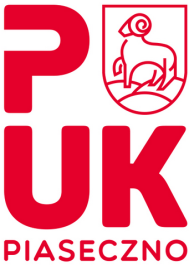 ZMIANA TREŚCI ZAPROSZENIA DO SKŁADANIA OFERTI TERMINU SKŁADANIA OFERTNr sprawy:	04/2023Tryb postępowania:	konkurs ofertPrzedmiot:	Sprzedaż samochodu osobowegoSprzedający:	Przedsiębiorstwo Usług Komunalnych Piaseczno Sp. z o.o. z siedzibą:
05-500 Piaseczno, ul. Techniczna 6, wpisana do Rejestru Przedsiębiorców Krajowego Rejestru Sądowego pod nr KRS: 0000122596, NIP: 1230878675, REGON: 016161080W związku z prowadzonym konkursem ofert w postępowaniu na sprzedaż samochodu osobowego
(nr sprawy 04/2023) Sprzedający - Przedsiębiorstwo Usług Komunalnych Piaseczno Sp. z o.o.:1.	załącza do dokumentacji postępowania zdjęcia oferowanego samochodu (zdjęcia są dostępne dla oferentów na portalu „platformazakupowa.pl” pod linkiem do konkursu ofert dotyczącym tego postępowania).2.	wprowadza następujące zmiany w treści Zaproszenia do Składania Ofert.1)	W Rozdziale VI ZSO ust. 2 otrzymuje brzmienie:„2. Osobą uprawnioną do kontaktu z Oferentami jest Pan Tomasz Stuczyński. Komunikacja pomiędzy między Sprzedającym a Oferentami odbywa się za pośrednictwem formularza „Wyślij wiadomość do zamawiającego” dostępnego na portalu „platformazakupowa.pl”,
za zastrzeżeniem, iż Oferenci mogą w dni robocze od godziny 10:00 do godziny 12:00 do dnia 10 lipca 2023 r. włącznie dokonywać oględzin samochodu osobowego VW Golf VII 1.5 TSI Trendline BMT nr VIN WVWZZZAUZKW133884, który stanowi zbędny składnika majątku ruchomego PUK Piaseczno Sp. z o.o., w siedzibie PUK Piaseczno Sp. z o.o., w Piasecznie przy ul. Technicznej 6, po uprzednim uzgodnieniu daty i godziny oględzin za pomocą wiadomości poczty elektronicznej wysłanej na adres: „tomasz.stuczynski@pukpiaseczno.pl”.2)	W Rozdziale IX ZSO ust. 1 i 2 otrzymują brzmienie:„1. Oferty należy składać do Sprzedającego do dnia 12 lipca 2023 r. do godziny 11:00
za pomocą formularza do składania ofert „Złóż ofertę” dostępnego na portalu „platformazakupowa.pl”.2. Otwarcie ofert odbędzie się w dniu 12 lipca 2023 r. o godz. 11:20.”.__________________________________Grzegorz TkaczykPrezes Zarządu PUK Piaseczno Sp. z o.o.